平成２９年度　１年生のための冬休みの数学課題Ｂ「基礎からジャンプ！」☆　基本的な問題から標準的な問題まで幅広い視点で課題をつくっています。　あきらめずに，じっくりと考え，問題に取り組んでいきましょう。※　数学の攻略法は、解き方や考え方を理解し納得すること。　　　　　納得できたら、あとはそれを忘れない、ミスしないように練習を繰り返すだけ！　　　　　中学校　　　組　　　号　名前　　　　　　   　　　　　学習日：12月25日（月）15日間の冬休み、スタート！　１日１日を大切に過ごしていこう。●　次の数を，小さい方から順に並べなさい。  　              〔１章：正の数・負の数〕   ●　次の計算をしなさい。　　　　　                          〔１章：正の数・負の数〕   (1)  　　　　        (2)　　　　　         (3)　 (4)                (5)              (6)　(7)                  (8)              (9)  (10)           (11)               (12) (13)                     (14)   (15)  　　　　            (16)  学習日：12月26日（火）自分の勉強を義務だと思ってはいけません。素晴らしいチャンスなのだと思うことです。　（アインシュタイン）●　次の計算をしなさい。　　　　　　　　　　                〔１章：正の数・負の数〕(1)  　　　　     (2)　 　　　      (3)　  (4)              (5)             (6)　(7)               (8)                (9)  (10)             (11)          (12) (13)                        (14)   ●　次の計算をしなさい。　　　　　　　    　                〔１章：正の数・負の数〕(1)  　　          (2)  学習日：12月27日（水）冬休み３日目。時間を有効に活用し、計画的にすすめていますか？●　次の計算をしなさい。　　　　　　　    　                〔１章：正の数・負の数〕(1)　                (2)　 (3)                   (4)  ●　次の計算をしなさい。　　　　　　　　　　　　            〔１章：正の数・負の数〕(1)            (2)  (3)           (4)  学習日：12月28日（木）「やる！」と言い切った時、胸の奥で、もう一人の自分が目を覚ます！　（漫画家：山口貴由）●　次の数量を表す式を書きなさい。                         〔２章：文字の式〕(1)  50円硬貨が枚と10円硬貨が１枚の合計金額(2)  １本χ円の鉛筆５本と１冊ｙ円のノート３冊を買って，1000円出したときのおつり(3)  家からｍ離れた駅へ，行きは毎分80ｍ，帰りは毎分60ｍの速さで往復したときにかかった時間●　 のとき，次の式の値を求めなさい。　　　　　    〔２章：文字の式〕       (1)　　　　  　      (2)　　　　　        (3)　●  次の計算をしなさい。　　　　                          〔２章：文字の式〕(1)　　　　  　            (2)　　　　　   (3)　　　　　　　        (4)　　　　　   学習日：12月29日（金）手を抜くほうが疲れる　　　　　　　　　　　　　　　（木村拓哉）●  次の計算をしなさい。                                       〔２章：文字の式〕　(1)  　　               (2)  (3)　                     (4)　 (5)                  (6)  (7)                         (8)  ●　縦㎝，横㎝の長方形があります。このとき，次の式はどんなことを表していますか。〔２章：文字の式〕(1)  　　　　　　　　     (2)  学習日：12月30日（土）面白いから、一生懸命やるのではない。一生懸命やるから、面白いのだ。　　　　　（作家，俳優：中谷彰宏）●　次の数量の関係を等式か不等式に表しなさい。                    〔２章：文字の式〕(1)  兄は円，弟は円持っていたが，兄が弟に円渡したので，２人の所持金は等しくなった。(2)  円の品物を３個，円の品物を４個買い，1000円札を出したら，おつりがあった。 (3)  ２人の得点が，それぞれ，点，点であるとき，２人の平均点は，点より大きい。　　●　次の方程式を解きなさい。                                        〔３章：方程式〕(1)               (2)                 (3)  (4)             (5)           (6)  (7)         (8)          (9)  学習日：12月31日（日）２０１７年も残りわずか。　どんな年だったかな？　今年の漢字は「北」！　あなたにとっての漢字は何？「　…　」●　次の方程式を解きなさい。                                        〔３章：方程式〕(1)                  (2)  (3)                  (4)  (5)                 (6)  ●　次の比例式を解きなさい。                                        〔３章：方程式〕(1)                           (2)  (3)                      (4)  学習日：１月１日（月）あけましておめでとうございます。　２０１８年元旦　　　　　　　　　　　　　　　　　　　“いい年でありますように”　(#^.^#)●　次の方程式を解きなさい。                                        〔３章：方程式〕(1)                 (2)  ●　次の方程式を解きなさい。                                        〔３章：方程式〕(1)                       (2)  (3)                   (4)  (5)                   (6)  学習日：１月２日（火）１０年後がイメージできれば、今やるべきことが見えてくる　　（石橋貴明）●　卵を40個買おうと思っていましたが，持っていたお金では50円たりなかったので，30個だけ買ったところ，150円余りました。この卵１個の値段をχ円として，求めなさい。ただし，途中の過程も書いておくこと。　　　　　　　　　　　　　　　〔３章：方程式〕　卵１個の値段をχ円とすると，　式は，　　　　　　　　　　　　　　　　　　　　　答え　卵１個の値段　　　　　　　　円　●　いま，家から図書館に向かって出発します。毎時15㎞の速さで進むと，図書館の開館時刻の15分前に到着し，毎時８㎞の速さだと，開館時刻の20分後に到着します。家から図書館までの道のりをχ㎞として，求めなさい。　ただし，途中の過程も書いておくこと。　　　　　　　　　　　　　　　〔３章：方程式〕　家から図書館までの道のりをχ㎞とすると，　式は，答え　家から図書館までの道のり　　　　　　　　㎞　学習日：１月３日（水）土、日の休みが消え。夏休みが消え。冬休みが消え。友達が遊んでる時に練習してた。だから今がある　　　　　　　　　（ダルビッシュ有）●　次のχとｙの関係を式に表しなさい。　　　　　　　　　　　　　〔４章：変化と対応〕このうち，ｙがχに比例するものはどれですか。　  また，反比例するものはどれですか。            (1)　面積12㎝２の三角形の底辺χ㎝と高さｙ㎝(2)　１本70円の鉛筆をχ本買ったときの代金ｙ円(3)　周の長さが16㎝の長方形で，横の長さをχ㎝としたときの縦の長さｙ㎝　　比例するもの番号（　　　　　　　）　　　反比例するもの番号（　　　　　　　）●　次のχとｙの関係を式に表しなさい。　　　　　　　　　　      〔４章：変化と対応〕(1)  ｙはχに比例し，のときである。(2)  ｙはχに反比例し，のときである。学習日：１月４日（木）万物の根源は、数である　　　　　　　　　　　　　（ピタゴラス）●　のグラフをかいたら，点（12，-9）を通る直線になりました。(1)  の値を求めなさい。　　　　　　　　　　　　　　　　　　　 〔４章：変化と対応〕	(2)　点（-16，10）は，この直線上にありますか。(3)　この直線上にあって，ｙ座標が６である点の座標を求めなさい。●　のグラフをかいたら，点（１，４）を通る双曲線になりました。(1)  の値を求めなさい。                                       〔４章：変化と対応〕(2)　点（0.5，８）は，この双曲線上にありますか。(3)　この双曲線上にあって，χ座標が16である点の座標を求めなさい。学習日：１月５日（金）冬休みも残りわずか！　新学期の準備にとりかかりましょう。●　次の座標をもつ３点，Ａ（３，３），Ｂ（－３，１），Ｃ（２，－３）があります。この３点を頂点とする三角形を下の図にかき，その面積を求めなさい。ただし，座標の１目もりを１㎝とします。　　　　　　　　　〔４章：変化と対応〕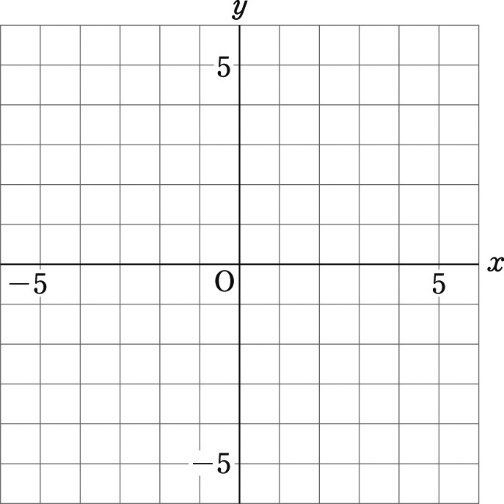 　面積を求めると，これで問題は終わりです。「解答・解説プリント」を参考にまるつけと間違いはやり直しをしておきましょう。※　あてはまるものを○で囲みましょう。◎「冬休みの数学」は毎日こつこつ取り組めましたか？　　　　毎日できた　　　　　少しためてできた　　　　　一度にたくさんした◎冬休みの課題は計画通りにできましたか？（数学以外の他教科もふくめて）　　　　計画通りにできた　　　　　冬休みのおわり頃に一度にできた　　　よく取り組めて教科名　　　　　　　　　　　　　　　　　　　　　　　　　　◎部活動（稽古事・習い事・クラブなど）の練習には参加できましたか？　　　　ほとんど参加した　　　半分ぐらい参加した　　　ほとんどできなかった◎冬休み中に、よく頑張ったと思うことを書きましょう。まもなくすると３学期が始まります。そして、今の学年のまとめの時期になります。気持ちを込めてスタートしましょう。・早寝、早起きで生活のリズムを整えましょう。・「おはようございます」「こんにちは」などの、挨拶を元気にしましょう。・学校生活のルールを守りましょう。・積極的な態度で、授業や部活動に参加しましょう。【１月～３月までの私の目標を具体的に書きましょう】